Dividing with a Decimal in the DividendRule: “Pop it Up!”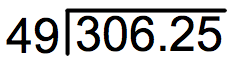 Step 1: Pop the decimal point up into the quotient.					   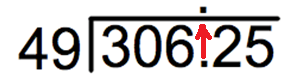 	Step 2: Divide normally.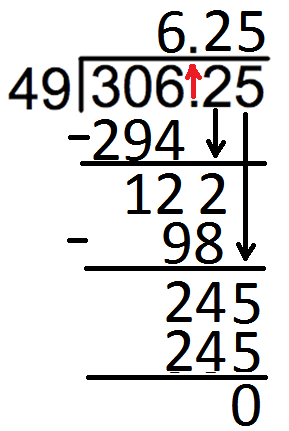 